            МУК «ЦБС г. Подольска           Методико-инновационный отдел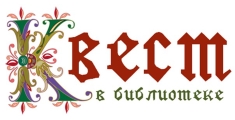 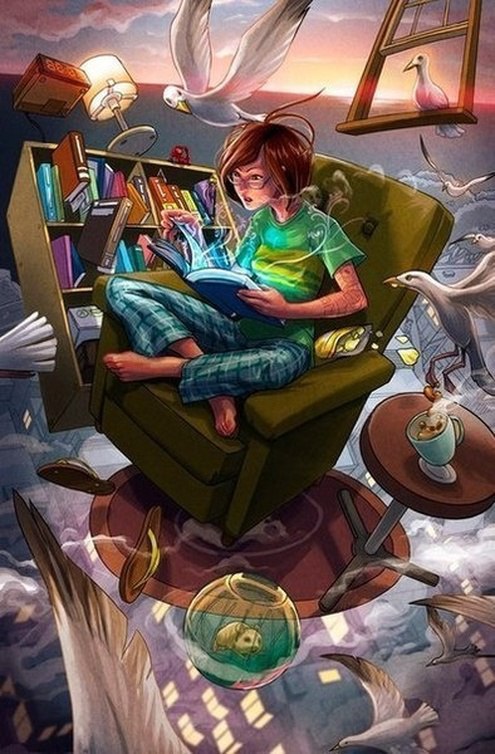    (БИБЛИОТЕЧНЫЕ ШПАРГАЛКИ)    Г.о. Подольск, 2019 г.                                                Составитель:                                                   Юршева О.А.,   зав. методико-инновационным отделом                                        МУК «ЦБС г. Подольска»